Guía de números enteros                                                                                                       multiplicación y división de números enteros.NOMBRE Y APELLIDOS: ____________________________________________________________Responde verdadero (v) o falso (f) según corresponda. (justifica las falsas)(2 pts. c/u)a)____ El producto de un numero entero multiplicado por cero es b) ____ El producto de dos números enteros del mismo signo, es siempre positivo. c)____ El producto dees d) ____ El cuociente de la división de dos números negativos es negativo. e) _____ El cuociente de  es un numero entero. Resuelve las siguientes multiplicaciones de números enteros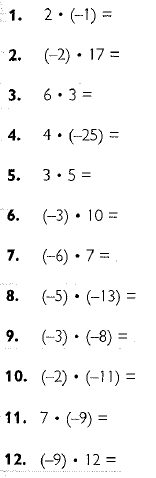 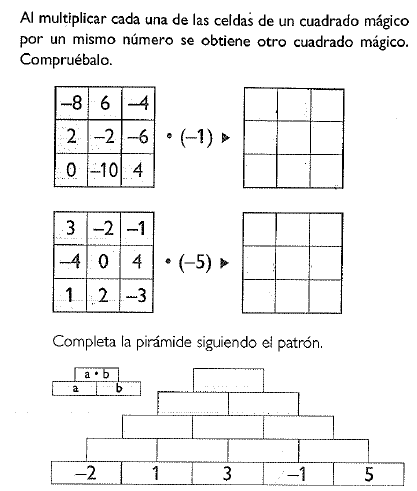 Completa las siguientes tablas de multiplicar según corresponda.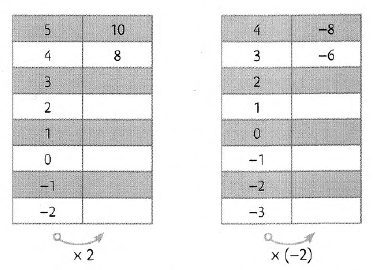 Resuelve las siguientes divisiones de números enteros.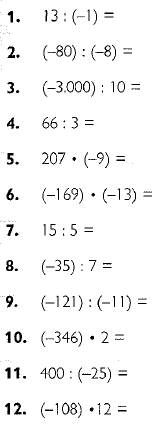 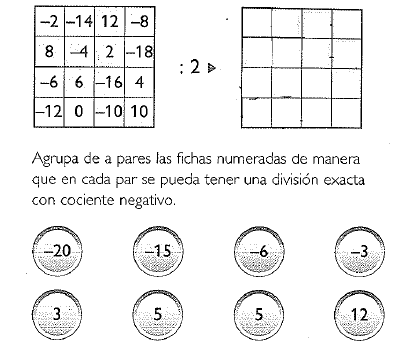 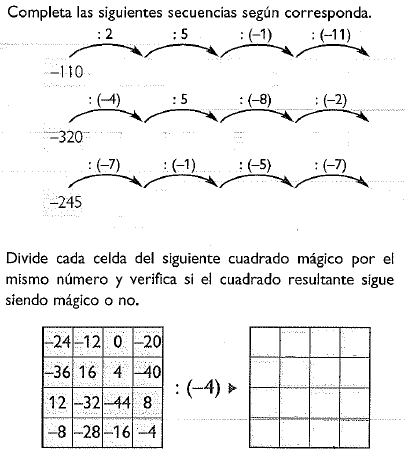 